North Carolina Central University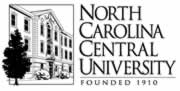 “Communicating to Succeed”Michaux School of EducationThe School of Education’s Vision: To become an international community of scholars who are culturally        responsive educators and practitioners.Department of Allied ProfessionsCounselor Education ProgramCON 5381.OL- Introduction to Mental Health CounselingONLINEFall 2017Instructor:	 	Gwendolyn Keith Newsome, PhD, NCC, LPCPhone:		919/530-5207Fax		919/530-7681E-mail:		gnewsome@nccu.edu	Office:		2126 School of EducationOffice Hours:	Monday 2:00-4:00 PM; Tuesday 2:00-4:00 PM; Wednesday 3:00-5:00 PM and Thursday1:00-4:00. Online at Google Hang out (Gwen Newsome); Skype (JourneyPro Newsome)Other times by appointmentCounselor Education Mission StatementThe Counselor Education Program at North Carolina Central University prepares counselors to work with children and adults in a variety of settings.  The primary focus of the program is to prepare professional counselors who can promote human growth and development in rural and urban settings.  To this end, the program emphasizes increasing awareness, knowledge, and skills in interacting with economically, socially, and culturally diverse populations.  The program makes an intentional effort to serve a diverse group of students (diverse across race, gender, age, and ethnicity).  A major emphasis of the training is on clinical experiences in partnership with local agencies. These partnerships foster an understanding of multicultural and diverse populations and mastering counseling techniques that promote their empowerment in rural and urban settings.  The program aims to develop professional counselors who are agency leaders and advocates for systemic change.  Faculty in the program is expected to teach, mentor, provide service to the community, present at local and national conferences and conduct program relevant research.Required Textbook:Gerig, M.S. (2013). Foundations for clinical mental health counseling: An introduction to the profession. (2nd ed). Upper Saddle River, NY: Pearson.Rosenberg, J., & Rosenberg, S., (2012). Community mental health, challenges for the 21stcentury, (2nd ed).  New York, NY: RoutledgeRecommended Texts:American Psychological Association (2010). Publication manual of the American	Psychological 	Association (6th ed.). Washington, DC: Author.*American Psychiatric Association (2013). Diagnostic and statistical manual for mental 	disorders-text revision. (5th ed). (DSM-V). Washington, DC: Author.Herlihy, B., & Corey, G. (2006). ACA Ethical Standards Casebook (6th ed.) Alexandria,VA: American Counseling Association.Summers, N. (2009).  Fundamental of case management: Practice skills for the human 	services (3rd ed). Belmont, CA: Thomson-Brooks/Cole.*(DO NOT USE THE FIRST PRINTING OF THE MANUAL AS THERE ARE A NUMBER OF ERRORS IN THAT EDITION.  THE ERRORS ARE CORECTED IN THE SECOND AND THIRD PRINTINGS).Important Websites:  	www.nccuCounseling.com:  This is the address for the Department of Counselor Education at NCCU. Visit it often for departmental updates and major requirements.http://www.apastyle.org/: American Psychological Association APA Writing Style home pagehttp://blog.apastyle.org/: Writing experts comment on the APA writing style.http://www.apastyle.org/learn/tutorials/basics-tutorial.aspx:  APA tutorial site.https://www.nami.org/– National Alliance on Mental Illness http://www.amhca.org/ - American Mental Health Counselors Associationhttp://ncblpc.org: Information regarding licensure.on regarding liability insuranceOnline Resources:There are several additional external links listed in the Content Area of the Blackboard for this class.  These resources will be useful in the completion of assigned class projects.Course Description:CON 5381.0L. Introduction to Mental Health Counseling (3)Course DescriptionThis course is an online course designed to provide an overview of the historical development of community mental health counseling and the emerging identity of the clinical mental health counselor.  It investigates ethical considerations and program development within a multicultural context.  Attention is also focused on theory, research and application, prevention, case management and consultation.  Instruction is delivered by way of class readings and discussions, PowerPoint presentations and selected media presentations.Confidentiality:As with the practice of counseling itself, some class discussions may be confidential in nature.  While the learning environment is different from a clinical setting, growing self-awareness often involves self-disclosure. Should they occur, these disclosures should be treated as confidential information not divulged outside of the classroom environment with non-class members or instructors without permission.  Also, class role-plays may be recorded and posted to private class websites.  The passwords to these sites should not be shared with persons not enrolled in this class.  The contents of these sites will be removed at the end of the semester.  Care should be taken to make sure that any recording made on smartphones or tablets are encoded and for your viewing only.CACREP Clinical Mental Health Standards:FOUNDATIONSA. Knowledge 1. Understands the history, philosophy, and trends in clinical mental health counseling.2. Understands ethical and legal considerations specifically related to the practice of clinical mental health counseling.3. Understands the roles and functions of clinical mental health counselors in various practice settings and the importance of relationships between counselors and other professionals, including interdisciplinary treatment teams.4. Knows the professional organizations, preparation standards, and credentials relevant to the practice of clinical mental health counseling.7. Is aware of professional issues that affect clinical mental health counselors (e.g., core provider status, expert witness status, access to and practice privileges within managed care systems).8. Understands the management of mental health services and programs, including areas such as administration, finance, and accountability.B. Skills and Practices2. Applies knowledge of public mental health policy, financing, and regulatory processes to improve service delivery opportunities in clinical mental health counseling.COUNSELING, PREVENTION, AND INTERVENTIONC. Knowledge 1. Describes the principles of mental health, including prevention, intervention, consultation, education, and advocacy, as well as the operation of programs and networks that promote mental health in a multicultural society.3. Knows the models, methods, and principles of program development and service delivery (e.g., support groups, peer facilitation training, parent education, self-help).5. Understands the range of mental health service delivery—such as inpatient, outpatient, partial treatment and aftercare—and the clinical mental health counseling services network.9. Understands professional issues relevant to the practice of clinical mental health counseling.D. Skills and Practices3. Promotes optimal human development, wellness, and mental health through prevention, education, and advocacy activities.4. Applies effective strategies to promote client understanding of and access to a variety of community resources.DIVERSITY AND ADVOCACYE. Knowledge6. Knows public policies on the local, state, and national levels that affect the quality and accessibility of mental health services.RESEARCH AND EVALUATIONKnowledge 1. Understands how to critically evaluate research relevant to the practice of clinical mental health counseling. 2. Knows models of program evaluation for clinical mental health programs.Course Policies1. You are expected to actively participate in this class and turn all assignments in on time.   In addition to turning in assignments according to the schedule on this syllabus, active participation includes logging into Blackboard regularly for updates on chapter content, participation in class discussion board topics and responding to emails in a timely manner.  You will need to make sure your NCCU email account is active and that you can receive messages correctly. If you have difficulties with your email account or Blackboard in general, please contact the campus Helpdesk at http://www.nccu.edu/facultyandstaff/its/helpdesk.cfm  or contact the Eagle Technical Assistance Center (ETAC)  at (919) 530-7676.2. Class discussions in Blackboard are the primary method of class attendance and participation.  Generally, varying discussion questions assigned each week.  You must submit an initial response to 3 of the questions   and respond to at least 2 classmates to receive complete credit for the discussion requirement.  Discussion questions are related to the assigned reading for the week.  Each student should select 1 question discuss and make an effort to pick questions that other classmates have not already selected.  Discussion forums will close on the due date listed in the course scheldue.  3. Assignments are to be completed and submitted on time.  Although not expected, if an assignment is turned in late, one letter grade will be deducted.  4. Written assignments for this course will be graded on content as well as format.  This means you are expected to adhere to the writing style of the APA Publication Manual, 6th edition.  This style includes clarity of writing; correct grammar and spelling, as well as adherence to APA style reference citation, page numbering and title page formatting.  Papers submitted in a non APA format will lose one letter grade.  Please review your APA Publication manual and other resources included on this syllabus as you prepare assignments for class.  Under External Links on Blackboard, you will also find online APA writing resources.5.  When submitting your assignments on Blackboard be sure they are submitted under Assignments.  6.  Academic Honesty: All candidates will demonstrate integrity in the execution of class assignments and activities.  You will not submit work without providing proper references.  You will not copy and/or plagiarize comments from your classmates.Major Assignments and Due DatesIn order to appreciate the breadth and scope of community agency counseling, a variety of assignments are required for this course.  Detailed information will be posted under assignments. Assignments are due by midnight (11:59) on the specific due date.   All due dates are actually “no later than” dates which means you may turn your assignments in at any time prior to that date.  All assignments will be graded and returned via Assignments.  Requirements and a brief synopsis of each assignment is listed below:Requirements: ● Written Communication: Written communication is free of errors so that the overall message is clear. Reflections may be written in the first person.  Other APA papers must be written in the third-person.● APA Formatting: Paper is formatted according to the latest edition of the APA Manual (include a title page, an abstract, and references if applicable). Resources and citations are formatted according to APA (6th Edition) Style.Clinical Licensure and Professional Disclosure Statement (PDS) – -This assignment requires that you investigate requirements for licensure in North Carolina or a state in which you are interested in working. This assignment requires you to complete a Professional Disclosure Statement. The PDS aligns with the requirement for licensure in North Carolina.  http://www.ncblpc.org/forms/06_Professional_Disclosure/PDS_Instructions_for_LPCA.pdf    August 30, 2017.Self-Care/Wellness Project – You will submit your reflections regarding your personal self-care as a clinical mental health counselor.  Research the counselor self-care literature and find 2-3 articles regarding the topic that resonate with you. Turn in a four-page reflection that describes the articles and how you plan to incorporate this information into our personal wellness plan. This is a four-page written assignment.    September 13, 2017Agency Review-Research and review five clinical mental health agencies.  Gather information regarding the populations served, funding sources, staffing, etc. Compare and contrast these organizations. This is a four-page written assignment.    October 18, 2017Agency Interview – From the list of reviewed agencies, pick one and conduct a personal interview with a clinical mental health practitioner in the agency. Questions to consider are posted to Bb. November 1, 2017Program Proposal with Brief Literature Review (Group Project- Four people per group). November 15, 2017You will develop a program proposal based on an idea or strategy that you are interested in and would like to see implemented in an agency setting. Please provide an outline of a proposal and specify the targeted population. The proposal must include a comprehensive write up outlining the program, possible funding sources and a brief literature review detailing current interventions in your area of interest.  Also include a marketing brochure or other means (website, FB page, etc) that you will use to market your program. This assignment is a minimum 10-page paper not including cover page and reference list. –  Online Discussions. For all online meetings, specific chapter discussion questions will be posted on the discussion board. You must answer a minimum of 3 discussions in detail and respond to two responses from your classmates per chapter. Your responses should be submitted by 11:59 of the corresponding chapter for the week.Homework assignmentsThere are number of homework assignments listed in Assignments. They include brief reflections on weekly video clips, short papers, ACT assignment.Examinations. There are two examinations for this course.  The dates for your midterm and final are posted on the class schedule.  Questions will come from your textbook, selected readings, and Blackboard postings. ***Extra Credit Opportunities:Option #1Conference Attendance (you must submit a 2-page summary to Blackboard within 5 days of attendance- 5 points):Licensed Professional Counselors Association of North Carolina  (LPCANC)  October 26 - 28, 2017 - Winston-Salem, NC  http://www.lpcanc.org/page/2017_Conf_In North Carolina School Counselor Association (NCSCA) November 8-10, 2017
Greensboro, NC http://www.ncschoolcounselor.org/North Carolina Career Development Association (NCCDA) October 13, 2017 Elon University Elon NC https://nccounselingassociation.org/ncca-divisions/nccda/ Other conferences (as approved by instructor).Option #2Selected peer reviewed articles will be placed on the Discussion Board for your review. Please select five (5) articles to review and complete a one-page reflection paper on each article. The reflection will be used to gauge your response to the article. Please be thoughtful and share your understanding of the article and how it relates to this class and the information you have learned. Course Schedule:Readings and AssignmentsThere are a series of PowerPoint presentations listed under course documents that summarize/re-iterate each chapter’s content and will be discussed by way of your discussion board online.  You may find these useful in supplementing your reading. There are also lists of Important Terms per chapter that may help you focus on chapter highlights. These are listed under course documents.*(Gerig		 =G	Rosenberg and Rosenberg= RR)Week One  August 16 -Introductions and Expectation/ Syllabus/ Course Overview*G 	CHAPTER 1:  What Is a Mental Health or Professional Counselor?  G	CHAPTER 2:  The Counseling Professions in Historical PerspectiveInterview with Mike Fitzpatrick, Executive Director National Alliance on Mental Illnesshttps://www.youtube.com/watch?v=C7RPJGq3QkAWeek TwoAugust 23	What Does Mental Illness Look Like?Call Me Crazy: A Five Film (89 minutes)Five shorts explore the struggle to cope with mental illness through the stories of a schizophrenic law student, a war veteran with PTSD and more.G	CHAPTER 3:  Theoretical Foundations for Clinical Mental Health Counseling*RR	Chapter:  1 Recovery and Stigma in People with Psychiatric DisabilitiesWeek ThreeAugust 30	 G	CHAPTER 5:  Education, Licensure, and Certification CHAPTER 6:  Ethical and Legal Issues in Clinical Mental Health CounselingRefer to AMCHA Code of Ethics onlineEnding the Stigma of Mental Illness https://www.youtube.com/watch?v=ZdUz0tlKZ78Week Four September 6G	CHAPTER 7:  Employment Settings: Where Clinical Mental Health   Counselors Work and What They DoWeek Five September 13G		CHAPTER 9:  Professional Practice in Multicultural Contexts RR		Chapter 2: Sexual Orientation and GenderSnapping the Chain: Ending Mental Health Stigma in the African American Communityhttps://www.youtube.com/watch?v=ZcqtFlLNSa4Week SixSeptember 20G	CHAPTER 8:  Appraisal and Research in the Practice of Clinical Mental  Health CounselingDepressionhttps://www.youtube.com/watch?v=8rtThtVdnrchttps://www.youtube.com/watch?v=NvbWKwxA6YYWeek Seven G         CHAPTER 10:  Managed Care and Third-Party Reimbursement		Working with Military Populations, Law EnforcementWeek Eight October4  Midterm Examination Week NineOctober11RR 	CHAPTER 7: Family Psychoeducation in the Treatment of Mental Illness: Historical Context, Current Practice, and Future Directions CHAPTER 8: Meeting the Mental Health Challenges of the Elder   BoomWeek TenOctober18 RR 	CHAPTER 13:  Assertive Community Treatment: An Evidence-Based Practice and Its Continuing Evolution Borderline Personality Disorderhttps://www.youtube.com/watch?v=J2RRaC-99r0 Week ElevenOctober25RR 	CHAPTER 14: Evidence-Based Treatment for Adults with Co-Occurring Mental and Substance Use Disorders: Current Practice and Future DirectionsWeek TwelveNovember 1RR  	CHAPTER 15: Neuropsychiatric Perspectives for Community Mental Health: Theory and PracticeAnxiety https://www.youtube.com/watch?v=8PcdRyB8YJY Week Thirteen November 8G		CHAPTER 11:  The Changing Face of Community Mental Health	RR 	CHAPTER 3: Where Do We Go From Here? The Mental Health Consumer Movement in the United StatesWeek Fourteen November 15Proposal Project DueG		 CHAPTER 12:  The Future of Clinical Mental Health Counseling	RR	CHAPTER 18 “The Times They Are a Changin’— Again”: More Turbulence— Even Greater ChallengesWeek FifteenNovember 29 Final Examination*Foliotek Documents – Students in the Counselor education program please place corrected assignments in your Foliotek account. Program Proposal  and lit review Self Care   ReflectionCourse Evaluation:Agency Review (25)Agency Interview (50)				 	75Program Proposal w/ Lit Review 				100Participation							100HomeworkQuizzesVideo ReflectionsSelf-Care Reflection						 75Midterm Examination						100Final Exam							100Chapter Questions (4x50)					200Chapter Questions (Response to colleagues 4x25)		100	Total	Points							850GRADING SCALE: 
765> =		 A764-680= 	 B679-595 = 	 +CCAVEAT: Contents of this syllabus are subject to change due to the dynamic characteristics of the learning environment.ACADEMIC HONESTY REMINDER: North Carolina Central University views academic honesty as a critical value protecting the transmission of knowledge.  Academic dishonesty is a serious violation and includes providing/receiving unauthorized assistance with papers, projects, and exams; presenting, as one’s own, another’s words/ideas without acknowledgement; presenting the same papers/projects for credit in two classes without explicit professor permission; and using undocumented internet information.Inclement Weather PolicyCandidates are expected to know and follow the Inclement Weather Policy of the university as stated in the Faculty Handbook – 1995, Appendix IV, p.105:“Operation of classes is the normal and expected condition.  Unless there 		is a specific announcement that classes will not be held, faculty and all 		concerned should assume that classes will be conducted as usual and on 		the regular schedule.  In the event of hazardous driving conditions resulting from adverse weather (snow, ice, etc.), the decision to suspend classes at the University will be made by the Chancellor.  An official announcement will be made by the Provost/Vice-Chancellor for Academic Affairs that classes will not be held or that classes will be suspended for a stated period of time.”Statement of Inclusion/Non-Discrimination North Carolina Central University is committed to the principles of affirmative action and non-discrimination. The University welcomes diversity in its student body, its staff, its faculty, and its administration. The University admits, hires, evaluates, promotes, and rewards on the basis of the needs and relevant performance criteria without regard to race, color, national origin, ethnicity, sex, sexual orientation, gender identity, gender expression, age, disability, genetic information, veteran's status, or religion. It actively promotes diversity and respectfulness of each individual. Student Disability Services Students with disabilities (physical, learning, psychological, chronic or temporary medical conditions, etc.) who would like to request reasonable accommodations and services under the Americans with Disabilities Act must register with the Office of Student Disability Services (SDS) in Suite 120 in the Student Services Building. 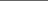 A report to a responsible employee constitutes a report to the University. Prompt reporting by responsible employees make it possible for students to get the support they need and for NCCU to respond appropriately to incidents of sexual misconduct. When a report is made to a responsible employee, the University has an obligation to investigate and take appropriate action. Students who are new to SDS or who are requesting new accommodations should contact SDS at (919) 530- 6325 or sds@nccu.edu to discuss the programs and services offered by SDS. Students who are already registered with SDS and who would like to maintain their accommodations must renew previously granted accommodations by visiting the SDS website at www.nccu.edu/sds and logging into Eagle Accommodate. Students are expected to renew previously granted accommodations at the beginning of each semester, preferably during the first two (2) weeks of class. Reasonable accommodations can be requested at any time throughout the semester; however, they will not be effective retroactively. Students are strongly encouraged to contact their professors to discuss the testing and academic accommodations that they anticipate needing for each class. Confidentiality and Mandatory Reporting All forms of discrimination based on sex, including sexual misconduct, sexual assault, dating violence, domestic violence, and stalking offenses, are prohibited under NCCU’s Sexual Misconduct Policy (POL 80.07.1). NCCU faculty and instructors are considered to be responsible employees and are required to report information regarding sexual misconduct to the University’s Title IX Coordinator. The Sexual Misconduct Policy can be accessed through NCCU’s Policies, Rules and Regulations website at www.nccu.edu/policies/retrieve.cfm?id=450. Any individual may report a violation of the Sexual Misconduct Policy (including a third-party or anonymous report) by contacting the Title IX Coordinator at (919) 530-6334 or TitleIX@nccu.edu, or submitting the online form through Veterans ServicesOne of the goals of the faculty and the NCCU Veterans Affairs Office’s (VAO) is to provide a welcoming and supportive learning experience for veterans. Specifically, the VAO’s primary goal is to provide a smooth transition from military to college life for veterans, service members, and dependents.  If you wish, please contact your professor and/or the Director of the VAO during the first weeks of class so that we may support and assist you. During your matriculation, the VAO is here to assist you with the VA Educational Benefits process and offer overall support to ensure academic progression towards graduation. For more information please contact the VAO at 919-530-5000 or veteransaffairs@nccu.edu. ACADEMIC HONESTY REMINDER Academic Integrity Policy:As a center of learning, teaching, and research, North Carolina Central University charges its members to maintain patterns of academic behavior, which enable these essential functions.Academic Dishonesty Defined. Academic dishonesty, which is defined as any conduct which is intended by the student to obtain for himself or herself or for others an unfair or false evaluation in connection with any examination or other work fin academic credit. Cheating, fabrication, plagiarism and complicity are examples of conduct, which is academically dishonest.Cheating is the unauthorized use of materials in connection with an examination or other work for academic credit, including, but not limited to (I) the use of books, notes, outlines, etc. during an examination where the instructor has not authorized use of such materials or information; (2) seeking unauthorized materials or information from others in connection with an examination; (3) giving or attempting to give unauthorized assistance to another person hi connection with an examination; (4)obtaining or attempting to obtain unauthorized copies of examinations (5) bringing to an examination, or attempting to use during an examination, unauthorized answers which have been prepared before the examination period; (6) copying or attempting to copy from the work of another student during an examination; and (7) submitting for evaluation in a course, part or the whole of a work for which credit has been given previously.Fabrication is the invention, counterfeiting and/or alteration of quoted passages, data, procedures, experiments, sources or other information in connection with any academic exercise.Plagiarism is the use of the ideas, words, or work of another without attribution when the information provided is not common knowledge either in content or form and includes, but is not limited to (1) quoting from the published or unpublished work of another without appropriate attribution; (2) paraphrasing or summarizing in one's own work any portion of the published or unpublished materials of another without attribution; and (3) borrowing from another's work, data, and facts which are not in the domain of common knowledge.Complicity is the giving of assistance or the attempt to give assistance to another for the purpose of perpetrating academic dishonesty.Sanctions. The penalties for conviction of the first offense of academic dishonesty may include the following and the penalties will be determined by the severity of the offense:a. formal warning;b. grade of “F” for the assignment;c. grade of “F” for the course;d. suspension for period ranging from one semester to a year.Conviction of a second academic dishonesty offense will result in expulsion from the University.Course Resources:Bem, S. L. (1993). The lenses of gender: Transforming the debate on sexual inequality. 		New Haven, CT: Yale University Press.Clark, R., Anderson, N., Clark, V., & Williams, D. (1999) Racism as stressor for African 		Americans. American Psychologists, 54, 805-816.Cohen, S. Kessler, R.C., & Gordon, L.U. (Eds.). (1995). Measuring Stress: A Guide for 		Health and Social Scientists.  Oxford, UK: University Press.Constantine, M. (2002).  The intersection of race, ethnicity, gender and social class in 	counseling: examining selves in cultural contexts. Journal of Multicultural 	Counseling and Development, 30. Cromier.S., Nurius,P.,  & Osborne, C.(2013). Interviewing and change strategies for 	helpers: Fundamental skills and cognitive behavioral interventions. (7th ed.). 	Belmont, CA:Brooks/Cole.Dass-Brailsford, P. (2007). A practical approach to trauma: Empowering interventions. 		Thousand Oaks, CA: Sage PublicationsDohrenwend B. S. (1978). Stress and community psychology. American Journal of 		Community Psychology, 6, 1-14.Eagly, A.H. (1996). Gender and altruism.  In J.C. Chrilser, C. Golden, & P.D. Rozee 		(Eds), Lectures on the Psychology of Women (pp.43-60) New York: McGraw 		Hill.Folkman, S., & Lazarus, R., (1988).  Manual for the ways of coping questionnaire. Palo 		Alto, CA: Consulting Psychologist Press.Gehart.D., (2013). Theory and Treatment Planning in Counseling and Psychotherapy. 	Belmont,  CA: Brooks/ColeGuthrie, R.V. (1997). Even the rat was white: A historical view of psychology. Needham 		Heights, MA: Allyn & Bacon, Hershenson, D.B., Power, P.W., & Waldo, M. (1996). Community counseling: 	Contemporary theory and practice. Boston: Allyn & Bacon.Hirschfeld, M. & Cody, J. (2004). Collaborative healing: A “shorter” therapy 		approach for survivors of sexual abuse. Eau Claire, WI: Pesi Healthcare, LLC Krohne, H.W. (1996). Individual difference in coping. In M. Zeider, & N. Endler (Eds.) 		Handbook coping. (pp. 381-409). New York, NY: John Wiley and Sons.McClam, T. & Woodside, M. (2007). Generalist case management: A method of human 		service delivery (3rd. ed).Miller, P. (1993). Theories of developmental psychology. 3rd ed. NY: Freeman .Moritsugu, J., & Sue, S. (1993). Minority status as a stressor. In Felner, R. Jason, L., 		Moritsugu, J., & Ferber, S. (Eds.) Prevention Psychology: Theory, Research, and 		Practice. (pp. 163-173). New York: Pergamum Press.Myers, L. J., Speight, S. L., Highlen, P. S., Cox, C. I., Reynolds, A. L., Adams, E. M., 		and Hanley, T. C. (1991). Identity development and worldview:  An optimal 		conceptualization, Journal of Counseling and Development, 70, 54-63.Parham, T (1989). Cycles of psychological nigrescence. The Counseling 		Psychologist17(2) 187-226).Parham, T., White, J. & Ajamu, A. (1999). The psychology of Blacks: An African 		centered perspective. Upper Saddle River, NJ: Prentice Hall.Levounis, Petros, Drescher, Jack & Barber,Mary (Eds.). (2012). The LGBT casebook. 		Arlington, VA: American Psychiatric Association.Robinson, T. & Howard-Hamilton, M. (2000). The convergence of race, ethnicity and gender: Multiple Identities in counseling. Upper Saddle River, NJ: Prentice-Hall.Scurfield, M.R. (2001). Positive and negative aspects of the exposure to racism and 		trauma: Research assessment and treatment implications.  National Center for 		Posttraumatic Stress Disorder Clinical Quarterly, 10, 1-10.Teed, E. & Scileppi, J. (2007). The community mental health system: A navigational 		guide for providers. Boston, MA: Pearson Education, Inc.Zimmerman, M. (1994). Interview guide for evaluating DSM-IV psychiatric disorders 		and the mental status examination. USA: Psych Products Press.Con 5381 Student Learning Outcomes (SLOs)The corresponding CACREP Clinical Mental Health Counseling (CMHC) standards* met in this class are listed here. At the completion of this course the candidate will be able to:Method for Obtaining OutcomeMethod for Evaluation of Outcome (Evidence)Understand the history, philosophy, and trends in clinical mental health counseling through class reading and assignments. (CACREP CMHC A.1)Lectures, class readings and discussions.Tests and examinationsUnderstand ethical and legal considerations specifically related to the practice of clinical mental health counseling through class readings and assignments. (CACREP CMHC A.2)Lectures, class readings and discussions.	Tests and examinations.Understand the roles and functions of clinical mental health counselors in various practice settings and the importance of relationships between counselors and other professionals, including 0interdisciplinary treatment teams through visit to local community mental health agency and interview with practitioner. (CACREP CMHC A.3)Lectures, class readings and discussions and agency visit.Agency Review AssignmentAgency Interview PaperKnows the professional organizations, preparation standards, and credentials relevant to the practice of clinical mental health counseling. (CACREP  CMHC A.4)Lectures, class readings and discussionsTests and examinationsProfessional Disclosure StatementAcquire awareness of professional issues that affect clinical mental health counselors (e.g., core provider status, expert witness status, access to and practice privileges within managed care systems)(CACREP CMHC A.7)Lectures, class readings and discussionsGuest SpeakersTests and examinationsProposal Project and Literature ReviewUnderstand the management of mental health services and programs, including areas such as administration, finance, and accountability through development of proposal project including literature review. (CACREP CMHC A.8)Lectures, class readings and discussionsGuest SpeakersProposal Project and Literature ReviewApply and adhere to ethical and legal standards in clinical mental health counseling through class readings and discussions of current court cases influencing the practice of clinical mental health counseling. (CACREP CMHC B.1)Class reading  and discussionsProfessional Disclosure StatementApplies knowledge of public mental health policy, financing, and regulatory processes to improve service delivery opportunities in clinical mental health counseling through proposal project including literature review. (CACREP CMHC B.2)Lectures, class readings and discussions.Tests and examinationsDescribe the principles of mental health, including prevention, intervention, consultation, education, and advocacy, as well as the operation of programs and networks that promote mental health in a multicultural society through research paper. (CACREP CMHC C.1)Lectures, class readings and discussions.Proposal ProjectKnow the models, methods, and principles of program development and service delivery (e.g., support groups, peer facilitation training, parent education, self-help) through research paper. (CACREP CMHC C.3)Lectures, class readings and discussions,Proposal Project and Lit reviewUnderstand the range of mental health service delivery—such as inpatient, outpatient, partial treatment and aftercare-and the clinical mental health counseling services network through project proposal and literature review. (CACREP CMHC C.5)Lectures, class readings and discussions.Project proposal and literature reviewAgency ReviewUnderstand professional issues relevant to the practice of clinical mental health counseling through field assignment. (CACREP CMHC C.9)Lectures, class readings and discussions.Agency VisitPromote optimal human development, wellness, and mental health through prevention, education, and advocacy activities through development of the Wellness Project. (CACREP CMHC D.3)Lectures, class readings and discussions.Self-care ReflectionsIs aware of professional issues that affect clinical mental health counselors (e.g., core provider status, expert witness status, access to and practice privileges within managed care systems)(CACREP CMHC D.4)Lectures, class readings and discussionsGuest SpeakersTest and ExaminationsUnderstand effective strategies to support client advocacy and influence public policy and government relations on local, state, and national levels to enhance equity, increase funding, and promote programs that affect the practice of clinical mental health counseling through proposal project. (CACREP CMHC E.4)Class readings and discussionsProposal ProjectKnow public policies on the local, state, and national levels that affect the quality and accessibility of mental health services through program proposal project. (CACREP CMHC E.6)Class, discussions and readings.Test and ExaminationsMaintains information regarding community resources to make appropriate referrals. (CACREP CMHC F.1)Understand how to critically evaluate research relevant to the practice of clinical mental health counseling through class research projects and assignments. (CACREP CMHC I.1)Class, discussions and readings.Literature ReviewKnow models of program evaluation for clinical mental health programs through the development of the program proposal project. (CACREP CMHC.2)Class, discussions and readings.Tests, examinations  and Proposal project